INFRARED INTERPRETER’S DAILY LOGIncident Name:IR Interpreter(s):Local Dispatch Phone:Interpreted Size:FOUR CORNERSID-PAF-005394Tina Rotenburytina.rotenbury@usda.govNONE LISTED4112 AcresGrowth last period:1,106 AcresFlight Time:Interpreter(s) location:GACC IR Liaison:National Coordinator:0109 MDTFlight Date:Russellville ARInterpreter(s) Phone:GACC IR Liaison Phone:Tom MellinNational Coord. Phone:August 18, 2022479-886-0878505-301-8167Ordered By:Jennifer TaylorA Number:83Aircraft/Scanner System:N149Z/PhoenixPilots/Techs:IR Tech: Michael MannIRIN Comments on imagery:IRIN Comments on imagery:Weather at time of flight:Flight Objective:Good Imagery; 1 passGood Imagery; 1 passClearMap Heat Perimeter, Intense Heat, Scattered Heat, and Isolated HeatDate and Time Imagery Received by Interpreter:8/18/2022 0220 MDTDate and Time Imagery Received by Interpreter:8/18/2022 0220 MDTType of media for final product:PDF Maps, Geodatabase/Shapefiles, KMZ, IRIN LogDigital files:Posted to:ftp.nifc.gov/incident_specific_data/great_basin/2022_Inci dents/2022_FourCorners/IRNIFSType of media for final product:PDF Maps, Geodatabase/Shapefiles, KMZ, IRIN LogDigital files:Posted to:ftp.nifc.gov/incident_specific_data/great_basin/2022_Inci dents/2022_FourCorners/IRNIFSDate and Time Products Delivered to Incident:8/18/2022 0408 MDTDate and Time Products Delivered to Incident:8/18/2022 0408 MDTType of media for final product:PDF Maps, Geodatabase/Shapefiles, KMZ, IRIN LogDigital files:Posted to:ftp.nifc.gov/incident_specific_data/great_basin/2022_Inci dents/2022_FourCorners/IRNIFSType of media for final product:PDF Maps, Geodatabase/Shapefiles, KMZ, IRIN LogDigital files:Posted to:ftp.nifc.gov/incident_specific_data/great_basin/2022_Inci dents/2022_FourCorners/IRNIFSComments /notes on tonight’s mission and this interpretation:This was a very active fire! The heat perimeter nearly doubled in size from 3.006 acres to 4,112 acres in the past 24 hours; extending to the south and southwest.Still a lot of intense heat along the perimeter with small pockets outside to the west and southwest. Potential Isolated Heat Source to the North on the lake Perimeter at coordinates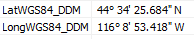 Comments /notes on tonight’s mission and this interpretation:This was a very active fire! The heat perimeter nearly doubled in size from 3.006 acres to 4,112 acres in the past 24 hours; extending to the south and southwest.Still a lot of intense heat along the perimeter with small pockets outside to the west and southwest. Potential Isolated Heat Source to the North on the lake Perimeter at coordinatesComments /notes on tonight’s mission and this interpretation:This was a very active fire! The heat perimeter nearly doubled in size from 3.006 acres to 4,112 acres in the past 24 hours; extending to the south and southwest.Still a lot of intense heat along the perimeter with small pockets outside to the west and southwest. Potential Isolated Heat Source to the North on the lake Perimeter at coordinatesComments /notes on tonight’s mission and this interpretation:This was a very active fire! The heat perimeter nearly doubled in size from 3.006 acres to 4,112 acres in the past 24 hours; extending to the south and southwest.Still a lot of intense heat along the perimeter with small pockets outside to the west and southwest. Potential Isolated Heat Source to the North on the lake Perimeter at coordinates